Знаменательные, юбилейные и памятные даты в Талицком городском округе                                                         на 2019 год№П/ПЧисло Год Прошло летСобытиеАрхив, предоставляющий информациюНаселение -1664г.355 летНабег башкир, вогулов и татар на Беляковскую слободу. «Приходили воровские воинские люди с тюменскими ясачными татарами под Беляковские деревни, под деревню Юровскую…выжгли в тех деревнях семь дворов казачьих и крестьянских, и скот де из тех деревень согнали, а иной прикололи…» (В.Н.Шишонко).Муниципальное казенное учреждение Талицкого городского округа «Управление архивами»-1702-1704гг.315 летКрестьяне Буткинской и Куяровской слобод приняли участие в строительстве Уктусского завода на Исети, давшего начало Екатеринбургу.Муниципальное казенное учреждение Талицкого городского округа «Управление архивами»-1734-1735гг.285 летНа ландкарте Афанасия Кичигина указаны деревни западной части Тобольского уезда: Тёмная, Боровая, Луговая, Горбунова, Лемешева, Ефремова, Серкова, Москвина, Липовка. Помечены также реки: Урга, Талица, Малая Бутка, Большая Бутка, Балаир, Чёрная, Боровая, Беляковка, Юрмыч, Мостовая.Муниципальное казенное учреждение Талицкого городского округа «Управление архивами»-1774г.245 летВ июле императрица Екатерина Вторая утвердила решение правительствующего сената о строительстве в Сибири винокуренных заводов: Талицкого на том месте, «на котором в прежние годы винный откупщик купец Перевалов имел винокуренный завод»… Исполнение поручено «господину сенатору и кавалеру» А.П. Мельгунову, который дал указание строить завод Голикову и Лобанову и выделил на строительство заводов 50 тыс. рублей.27 октября на р. Талице началось строительство казённого Талицкого винокуренного завода. На строительство прибыли первые 40 ссыльнокаторжных. Директор строящегося завода Норман сообщил в декабре из Белой Елани в санкт-Петербург: «Завод длиной 26, шириной 30 сажен… строится в беляковской слободе подле самой лежащей дороги от сёл к Тобольску, от Пышмы-реки расстоянием не больше трёхсот сажен, на самой речке Талице, которая течением имеет из двух маленьких колодцев в ту же Пышму-реку, где был прежде винокуренный же завод Перевалова» (ЦГАДА). Завод отнесён к слободе Уецкой Тобольской губернии.Муниципальное казенное учреждение Талицкого городского округа «Управление архивами»-1779г.240 летЗакончено строительство Талицкого винокуренного завода в феврале этого года. Израсходовано 32 260 руб. 45,5 коп. К окончанию строительства он имел плотину, винницу, смажную избу, подвалы, хлебные склады, амбары, магазины (склады0 разные, солодовню, кузницу, бочарню, мельничное и плотничное имущество, дом директора, конюшню и дома жилые. Среди первых строителей – Григорьев, Старков, Иванов, Бородин, Рудаков, Берсенёв, Стариков, Макаров, Ярославцев.Муниципальное казенное учреждение Талицкого городского округа «Управление архивами»-1804г.215 летВ представленной Государственному Совету записке министра финансов указано, что Талицкий завод «найден в совершенной  ветхости и к дальнейшему винокурению неспособен», что местоположение его невыгодное. Намечалось поэтому построить завод на другом месте, а именно на р. Урге в расстоянии от старого в двух верстах.Муниципальное казенное учреждение Талицкого городского округа «Управление архивами»-1839г.180 летДер. Катарацкая (Беляковский Катарач) стала селом. Население русское, большинство – раскольники – беспоповцы, занимаются хлебопашеством и, частично, переработкой леса.Муниципальное казенное учреждение Талицкого городского округа «Управление архивами»-1849г.170 летСо строительством единоверческой церкви, деревня Пенькова стала селом. Первые жители – раскольники, они строили дома в лесу на пеньках срубленных деревьев.Муниципальное казенное учреждение Талицкого городского округа «Управление архивами»-1859г.160 летДеревни Завьялова и Москвина стали сёлами. Происхождение названия и дата основания дер. Завьяловой неизвестны, но первоначально поселение находилось под горой, на берегу р. Юрмыч, а на горе стояли риги. Отсюда второе название – Подрига.Население, кроме хлебопашества, занималось производством пимов. Некоторые жители ходили на заработки в Талицкий и Тагильский заводы.Муниципальное казенное учреждение Талицкого городского округа «Управление архивами»-1869г.150 летПольский предприниматель Альфонс Фомич Поклевский-Козелл приобрёл у казны Талицкий винокуренный завод с отделениями винокуренно-дрожжевым и ректификационным, мельницей и солодовней, подвалами, жилыми домами и другими постройками за 363 тыс. 300 руб. (Акт 1899г. о разделе недвижимого имущества А.Ф.Поклевского-Козелл между сыновьями). 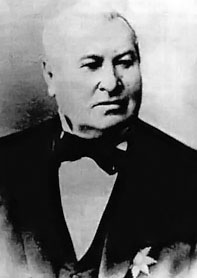 В этом же году в «Списке населённых пунктов Пермской губернии» указывается С. Талицкое как административный центр 1-го стана Камышловского уезда, в котором находятся квартиры земского начальника и станового пристава. 1-й стан объединяет населённые пункты к востоку от г. Камышлова, включая дер. Галкину, с. Никольское на западе, дер. Дёмину, с. Беляковское, Ертарский завод на востоке. На территории 1-го стана проживает 61 тыс. чел., в талице – 1536. В с. Талицком – церковь, часовня, училище, винокуренный, пивоваренный, паточный заводы, три мельницы.Муниципальное казенное учреждение Талицкого городского округа «Управление архивами»- 1884г.145 летОснование выселка Поклевского (позднее пос. Троицкий) при железнодорожной станции Поклевской. Первопоселенцами выселка были крестьяне дер. Луговой и Сугата – Латышевы, Ведерниковы, Угрюмовы, Викуловы.Муниципальное казенное учреждение Талицкого городского округа «Управление архивами»-1924г.95 лет25 января в Талице проведён первый районный съезд Советов, утвердивший границы района. В районе 61 крупный населённый пункт (всего 117), 27 сельских советов, население 33 тыс. человек, больница, 3 почтовых отделения, школа-семилетка, лесотехникум,  10 изб-читален и клубов. В состав района вошли волости: Талицкая, Балаирская, Чупинская, Куяровская, Вновь-Юрмытская, Рамыльская с центром в с. Беляковском (частично).Основное занятие населения – земледелие. Имеются действующие промымышленные предприятия: дрожже-винокуренный завод в Талице, пимокатный завод и лесопилка в пос. Троицком.Председателем райисполкома избран на съезде рабочий Илья Карлович Шебов.24 января проведён съезд Советов в с. Смолинском и образован Смолинский район Шадринского округа Уральской области. Председателем райисполкома избран крестьянин Кропачёв.В районе имеется врачебная амбулатория (врач, фельдшер, акушерка, оспопрививательница, управляющий аптекой). Район исключительно сельскохозяйственный.В августе 1924 года Смолинский район упразднён, образован Буткинский район Уральской области. Председателем райисполкома избран Кропачёв. В ноябре проведён съезд Советов Буткинского района. На территории района – 14 сельских советов, население 25 тыс. чел. В состав района вошли Буткинская, Смолинская и Басмановская волости.Председателем райисполкома избран Николай Васильевич Кирпичников.Муниципальное казенное учреждение Талицкого городского округа «Управление архивами»Экономика-1864г.155 летПо проводимому в этот год лесоустройству из большого Ертарского лесничества выделена «Сборная Талицкая лесная дача Талицкого лесничества» При нём позднее была открыта Талицкая низшая лесная школа.Муниципальное казенное учреждение Талицкого городского округа «Управление архивами»-1899г.120 летВ пос. Троицком (быв. Выселок Поклевского) А.П.Чечёткиным основана сундучная мастерская с лесопилкой. При лесопилке имелись паровой двигатель и электромотор. Производились плахи, доски, ящики, сундуки.Талицкие заводы А.Ф.Поклевского-Козелл имели электроосвещение и электромоторы. Электрохозяйством ведал инженер-электрик Владислав Иванович Пашкевич. Муниципальное казенное учреждение Талицкого городского округа «Управление архивами»-1909г.110 летВ с. Куяровском открыта контора для покупки и сбыта коровьего масла, вырабатываемого местными маслоделами В.Т.Горбуновым, П.К. Кочневым, В.Ф.Ушаковым, С.А.Волковым из дер. Заречной Вновь-Юрмыткой волости, А.И.Локхом из с. Куяровского и другими. Масло вырабатывалось разных сортов – сладкосливочное, «Русское», топлёное, экспортное. Сбывается в Челябинске, Перми, Екатеринбурге, Москве и за границей. Оно выдерживает «без особых приспособлений продолжительное хранение без порчи». За год перерабатывается масла 6042 пуда. Возглавляет контору техник маслоделия Хайбуллин.Муниципальное казенное учреждение Талицкого городского округа «Управление архивами»-1929г.90 лет- Начало сплошной коллективизации сельского хозяйства. На 1 июля коллективизировано 7% крестьянских хозяйств, на 1 ноября – 25%, на 20 декабря – 75%, на 1 января 1930 года – 95%.- Талицкое лесничество преобразовано в леспромхоз, подчинённый лесному техникуму. В районе начались лесозаготовки, положившие начало лесопромышленному производству. - На базе мельницы Кондюрина создан Буткинский райпищекомбинат. В 1946 году он преобразован в мельуправление и крахмальный завод.- 12 июня состоялся пуск Талицкого терпантинового завода по выработке канифоли и скипидара. Образовался он на базе производственного участка, подчинённого Свердловскому «Химлесу». Около 75 т. скипидара ежегодно поставлялось в Германию.- Терпантиновый завод преобразовался в предприятие «Химлесхоз» (или «Лесохим»), которое летом занималось выработкой скипидара и канифоли из древесных пней, а зимой лесозаготовками и изготовлением деревянной тары. На базе лесохимического производства возник посёлок «Лесохим» на восточной окраине Талицы.Муниципальное казенное учреждение Талицкого городского округа «Управление архивами»-1934г. 85 летСоздана Вновь-Юрмытская МТСМуниципальное казенное учреждение Талицкого городского округа «Управление архивами»-1939г.80 летВ 70 колхозах Талицкого района имеется 82 зерновых комбайна, 21 грузовая машина, 183 трактора. Получен урожай зерновых по 11ц. с га. Наивысший надой молока на корову 1452 л. получен в колхозе «Правда».Муниципальное казенное учреждение Талицкого городского округа «Управление архивами»-1944г.75 лет- Образована Еланская МТС. В ней 20 тракторов, 16 комбайнов, 2 автомашины. Обслуживает 11 колхозов и 10 населённых пунктов.- Утиный совхоз в пос. Троицком реорганизован в Поклевский совхоз птицекомбината.- Талицкий район приступил к сплошной электрификации колхозов.Талицкий комбинат №1 выпустил за год 5906 тонн растворителей. Выработка их возрасла в 5,3 раза. Нужды оборонной промышленности страны в химических растворителях обеспечены полностью.- Поклевских лесозавод преобразован в деревообрабатывающий комбинат (ДОК). - Агроном колхоза «Красный луч» (позднее «Путь к коммунизму») Константин Павлович Галицкий получил на колхозном поле высокие урожаи сельскохозяйственных культур. Награждён орденами Ленина, Трудового Красного Знамени, медалями, Почётными грамотами. 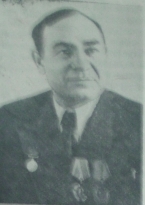 Муниципальное казенное учреждение Талицкого городского округа «Управление архивами»-1959г.60 летВ пос. Троицком создана строительная организация «Мехколонна – 124». Вначале это был строительный участок СМУ -4. Занимается строительством линий электропередач в Талицком, Пышминском, Байкаловском, Белоярском, Таборинском и других районах области.- Племенной совхоз «Пионер» стал государственным племенным свиноводческим заводом. Объединяет 6 населённых пунктов, в которых проживает более 3-х тыс. человек. - Создано Талицкое ДСУ -2. Оно ведёт дорожное строительство на территории Талицкого, Тугулымского, Байкаловского, Пышминского районов. Ими построены дороги Талица – Бутка, Талица – Елань, Бутка – Катарач, Панова – Вновь-Юрмыт, Смолинское – Зарубина, Талицкий участок дороги Свердловск – Тюмень.Муниципальное казенное учреждение Талицкого городского округа «Управление архивами»-ФЕВРАЛЬ 1964Г.55 летСозданы Талицкие РЭС (районные электросети) объединения «Востоксети». Занимается ремонтом и эксплуатацией электросетей Талицкого района.На Талицком спирткомбинате состоялся пуск цеха ветеринарных антибиотиков (кормового биомицина), идущих на изготовление биовита.Муниципальное казенное учреждение Талицкого городского округа «Управление архивами»-1974Г.45 ЛЕТСоздана механизированная колонна ТПМК «Свердлагропромтехмонтажа» на базе Талицкого хозрасчётногопрорабского участка, образованного в 1965г. Занимается ремонтно-монтажными работами на производственных и иных объектах города и сёл Талицкого и Тугулымского районов.Муниципальное казенное учреждение Талицкого городского округа «Управление архивами»-1979г.40 ЛЕТТалицкий деревообрабатывающий комбинат (ДОК) экспонировал на международной выставке свою продукцию – стандартные дома. Награждён почётным Дипломом первой степени.Муниципальное казенное учреждение Талицкого городского округа «Управление архивами»-1984г.35 летНа Талицком биохимзаводе создан полностью автоматизированный цех премиксов мощностью 36 тыс. тонн в год. поставляет свою продукцию для Урала, Сибири, Дальнего Востока.Создано Талицкое межрайонное управление мелиоративных систем (МРУ) на базе производственного участка Камышловского МРУ. Обслуживает Талицкий, Пышминский, Тугулымский районы.Муниципальное казенное учреждение Талицкого городского округа «Управление архивами»-1999г.20 летГенеральным директором Талицкого биохимзавода собранием акционеров избран Юрий Сергеевич Федореев, бывший Глава администрации Талицкого района, сменив Вячеслава Михайловича Князева, проработавшего на этом посту 18 лет.Муниципальное казенное учреждение Талицкого городского округа «Управление архивами»Социальное развитие-1759г.260 летВ июле начались волнения приписных крестьян Куяровской, Юрмытской и Уецкой слобод из-за издевательств приказчиков и невероятно трудных условий труда. Они «по общему между собой согласию» проявили 2крайнее непослушание», бежали с Кыштымского завода, «Собрались все скопом и заговором в одну артель» и стояли целый день, «вооружившись дубьём, к себе никого не подпуская» (А.А.Кондрашенков). Челобитчиким в Сибирскую канцелярию они направили Степана Шевелёва, а в Екатеринбург Галищева и Ракульцева.В декабре на подавление восстания приписных крестьян пышминских слобод направлена воинская команда во главе с поручиком Ивановым. Крестьяне отказались повиноваться, вооружились поленьями и прогнали солдат. Руководили восставшими Кузьма Галищев и Митроев. Муниципальное казенное учреждение Талицкого городского округа «Управление архивами»-1774г.245 летВ январе жители Ольховской, Буткинской и других Исетских слобод поддержали восстание крестьян, выступивших под руководством Емельяна пугачёва. К ним присоединились работные люди Ертарского и Буткино-Боровлянского винокуренных заводов. Буткинскими крестьянами руководил Никита Печёнкин, «назвавшийся казаком». 19-20 февраля жители Юрмытской, Куяровской и Уецкой слобод «во всём вспоможение делали» пугачёвцам, они письменно заявили о своём подчинении Пугачёву, послали атаману Василию Сергееву «пописку» о том, что «генерально покоряются Петру Третьему и просят прислать им наставление». Подписали староста Михаил Иванов и священник Иван Андреев.- Жители Балаирского погоста примкнули к восставшим. Местный отряд возглавил Игнатий Маурин, «первый балаирской сотни возмутитель». Восставшие забрали денежную казну, сожгли в конторе «письменные дела», молодых крестьян забрали в казаки. (А.И.Андрушенко).-крестьяне Беляковской слободы, «выйдя из должностного подчинения», заявили «о склонности всех к Пугачёву. Они пекли повстанцам хлеб, собирали фураж, выделяли казаков. Им было объявлено, что Пётр Третий «с их не будет брать семь лет подушных денег» (А.И.Андрушенко).Муниципальное казенное учреждение Талицкого городского округа «Управление архивами»-1859г.160 летИзвестный польский предприниматель, тюменский купец 1-й гильдии Альфонс Фомич Поклевский-Козелл купил в Талице у местной жительницы А.Ф.Пальчинской жилой дом за триста рублей. В 1862 году – у М.И. Соколовой за 1800 рублей. С этого времени Талица стала постоянным местом жительства А.Ф.Поклевского-Козелл. Муниципальное казенное учреждение Талицкого городского округа «Управление архивами»-1899г.120 летСоставлен акт о разделе недвижимого имущества А.Ф.Поклевского-Козелл между сыновьями.Муниципальное казенное учреждение Талицкого городского округа «Управление архивами»-1919г100 лет29 июля ст. Поклевская занята Стальным Путиловским кавалерийским полком Красной Армии, который, преследуя белых, устремился на Тугулым. Следом за ним заняли станцию и Талицкий завод части 61-го полка Особой бригады третьей армии.30 июля в Талицком заводе создан Ревком под председательством Андрея Матвеевича Лучкова. Ревкомы стали создаваться во всех волостных сёлах.1 -4 августа велись ожесточённые бои в районе ст. Юшала – д. Маркова. 15 августа в районе Талицкого завода сформирована 51-я стрелковая дивизия под командованием В.К.Блюхера, подписавшего на ст. Поклевской приказ №1 по дивизии.15 августа в Народном доме Талицкого завода инструктор Политотдела Ф.И.Голиков, будущий маршал Советского Союза, выступил на гражданском собрании с речью о текущем моменте и помощи Красной Армии. Он же провёл первое собрание воссозданной в Талицком заводе большевистской ячейки.В августе – сентябре проводятся выборы волостных и сельских Советов рабочих, крестьянских и красноармейских депутатов. 31 августа проведён съезд Советов Буткинской волости. Председателем избран К.К.Земеров, бывший до этого председателем Буткинского Ревкома. 7 сентября проведён съезд Советов Талицкой волости. Председателем избран И.К.Широков.В ноябре – декабре в доме владельца Талицких заводов В.А.Поклевского-Козелл находится штаб Третьей армии восточного фронта. Комендант района А.М.Жилинский.19 декабря в Талицком заводе открыт детский дом для детей, пострадавших от войны. В 1920 году он получил название детского дома Красной Звезды.Муниципальное казенное учреждение Талицкого городского округа «Управление архивами»-1924г.95летВ мае в доме В.А.Поклевского-Козелл открыт детгородок «Памяти В.И.Ленина», в нём 450 беспризорных детей. Муниципальное казенное учреждение Талицкого городского округа «Управление архивами»-1944г.75 лет22 февраля таличанину, командиру дивизиона артиллерийского полка Николаю Александровичу Аникину присвоено звание Героя Советского Союза. 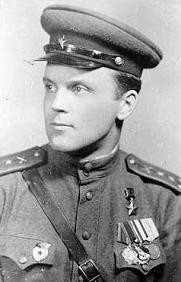 Муниципальное казенное учреждение Талицкого городского округа «Управление архивами»-1839г.180летд. Катарацкая ( Беляковский  Катарач) стала селом.Муниципальное казенное учреждение Талицкого городского округа «Управление архивами»-Август1924 г.95 летОбразован Буткинский район Уральской области.Муниципальное казенное учреждение Талицкого городского округа «Управление архивами»-1859г.160 летДеревни Завьялова и Москвина стали селами.Муниципальное казенное учреждение Талицкого городского округа «Управление архивами»-1924г.95 летПоселение Троицкого прииска получило статус рабочего поселка и административного центра « Изумруд»Муниципальное казенное учреждение Талицкого городского округа «Управление архивами»-1969г.50 летВ Талице построен первый пятиэтажный 70-квартирный жилой дом по ул. Л.Толстого, положивший начало строительству пятиэтажных благоустроенных микрорайонов города.Муниципальное казенное учреждение Талицкого городского округа «Управление архивами»-1974г.45 летВ пос. Маян г. Талицы открыт санаторий «Рассвет», использующий для лечения больных Маянскую минеральную воду. Главный врач со времени открытия И.Г.Семёнова.Муниципальное казенное учреждение Талицкого городского округа «Управление архивами»-1979г.40 летОткрытие Домов быта в Талице («Таличанка», «Экран»), в Бутке («Колосок»), в пос. Троицком («Радуга»).Муниципальное казенное учреждение Талицкого городского округа «Управление архивами»-1999г.20 летИздана краеведческая книга И.К.Черданцева «На земле Талицкой» о первых поселенцах Талицкого края.  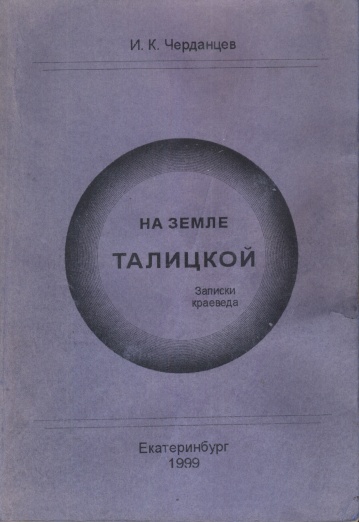 Муниципальное казенное учреждение Талицкого городского округа «Управление архивами»Транспорт и связь-1919г.100 летВ Талицком заводе имеется телефонная станция на 10 номеров. Охраняют её красноармейцы.Муниципальное казенное учреждение Талицкого городского округа «Управление архивами»-1949г.70 летВ Буткинскую автоколонну поступили первые два автобуса для Буткинского и Талицкого районов.Муниципальное казенное учреждение Талицкого городского округа «Управление архивами»-1989г.30 лет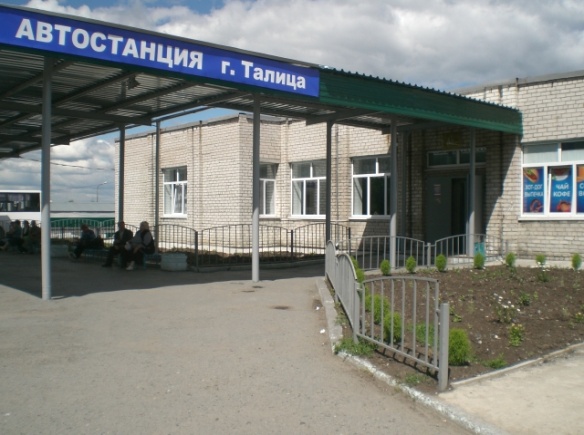 В октябре закончено строительство современного автовокзала, обеспечивающего автобусные маршруты на местных (их 28) и междугородних (их 21) линиях.Муниципальное казенное учреждение Талицкого городского округа «Управление архивами»-1994г.25 летАбоненты телефонной сети района получили возможность вести переговоры с любым городом мира. Муниципальное казенное учреждение Талицкого городского округа «Управление архивами»-1984г35летОрганизованно автотранспортное предприятие ремонтно – технической станции «Агротранс РТС» на базе районной « Сельхозтехники»Муниципальное казенное учреждение Талицкого городского округа «Управление архивами»Культура. Просвещение.-1874г.145 летОткрыто Талицкое женское училище. Здание для него приобрёл владелец заводов В.А.Поклевский-Козелл. В 1888 году в нём обучалось 60 девочек, в 1909 – 126.Муниципальное казенное учреждение Талицкого городского округа «Управление архивами»-1909г.110 летТалицкое мужское училище преобразовано в Министерское двухклассное училище с 5-ти годичным сроком обучения (1 кл. – 3 года, 2 кл. -2 года) при совместном обучении мальчиков и девочек. В училище два учителя и две учительницы. Обучаются 129 мальчиков и 19 девочек.-1914г.105 летПри Буткинском народном училище имеется библиотека, в ней 69 читателей. Есть библиотека и в с. Смолинском. Других библиотек в Буткинском крае нет.Муниципальное казенное учреждение Талицкого городского округа «Управление архивами»-1924г.95 летВ Талице построен кинотеатр (кинематограф).Муниципальное казенное учреждение Талицкого городского округа «Управление архивами»-1944г.75 летНа базе Луговской начальной школы открыт детдом. Существовал до 1949г.Муниципальное казенное учреждение Талицкого городского округа «Управление архивами»-1959г.60 летТеатральному коллективу Талицкого Дома культуры (руководитель Фатина Николаевна Давыдова), первому в области присвоено звание народного театра. Это звание подтверждается ежегодно.Муниципальное казенное учреждение Талицкого городского округа «Управление архивами»-1964г.55 летВ Доме культуры госплемзавода «Пионер» создана хоровая капелла, её руководитель А.М.Дорофеев. Открыта Талицкая детская музыкальная школа. Директор Колясников Геннадий Григорьевич.Троицкая поселковая библиотека награждена Дипломом 1-й степени Министерства культуры СССР. Заведующая библиотекой Наталья Павловна Калиниченко получила звание «Заслуженный работник культуры РСФСР». 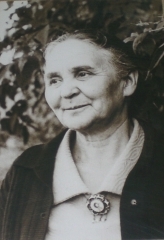 Муниципальное казенное учреждение Талицкого городского округа «Управление архивами»-1969г.50 летСоздано Среднее сельское профессионально-техническое училище ССПТУ -4.Муниципальное казенное учреждение Талицкого городского округа «Управление архивами»-1974г.45 летКатарачскому хору присвоено звание Народный. Руководитель Евгений Фёдорович Калуцкий.В госплемзаводе «Пионер» создан первый в стране сельский культурный комплекс.Муниципальное казенное учреждение Талицкого городского округа «Управление архивами»-1984г.35 летВыпускник Талицкой спортивной школы Сергей Антонов стал дважды чемпионом мира среди юниоров по биатлону. Его тренер – учитель физкультуры Чупинской средней школы Г.С.Вепрев.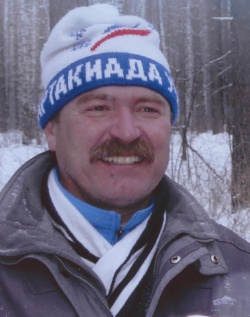 Муниципальное казенное учреждение Талицкого городского округа «Управление архивами»-1989г.30 летТалицким районным обществом краеведов издан первый номер машинописного журнала-альманаха «Талицкий краевед».Муниципальное казенное учреждение Талицкого городского округа «Управление архивами»Твои люди, Талица12 января1959г.1989г.Родилась Сагитова Светлана Николаевна, талицкая поэтесса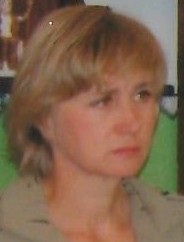 Муниципальное казенное учреждение Талицкого городского округа «Управление архивами»21 января.1954г65 летРодился Завьялов Николай Семёнович, Почётный гражданин Талицкого городского округа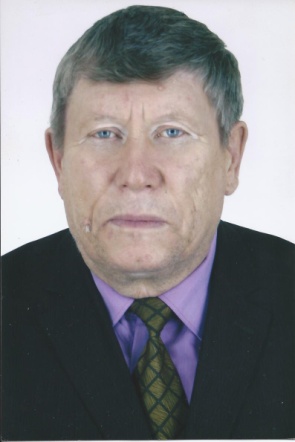 Муниципальное казенное учреждение Талицкого городского округа «Управление архивами»9 марта1944г.75 летДень гибели Героя Советского Союза, легендарного разведчика Николая Ивановича Кузнецова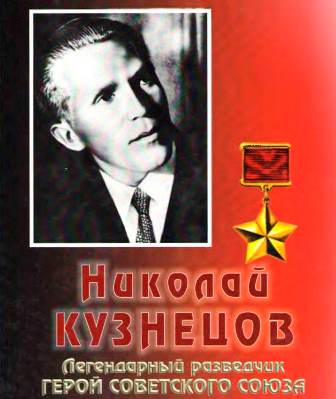 Муниципальное казенное учреждение Талицкого городского округа «Управление архивами»25 марта1919г100 летРодился Герой Советского Союза Николай Александрович АникинМуниципальное казенное учреждение Талицкого городского округа «Управление архивами»12 мая1934г.85 летРодился Зайончковский Станислав Константинович, талицкий писатель, журналист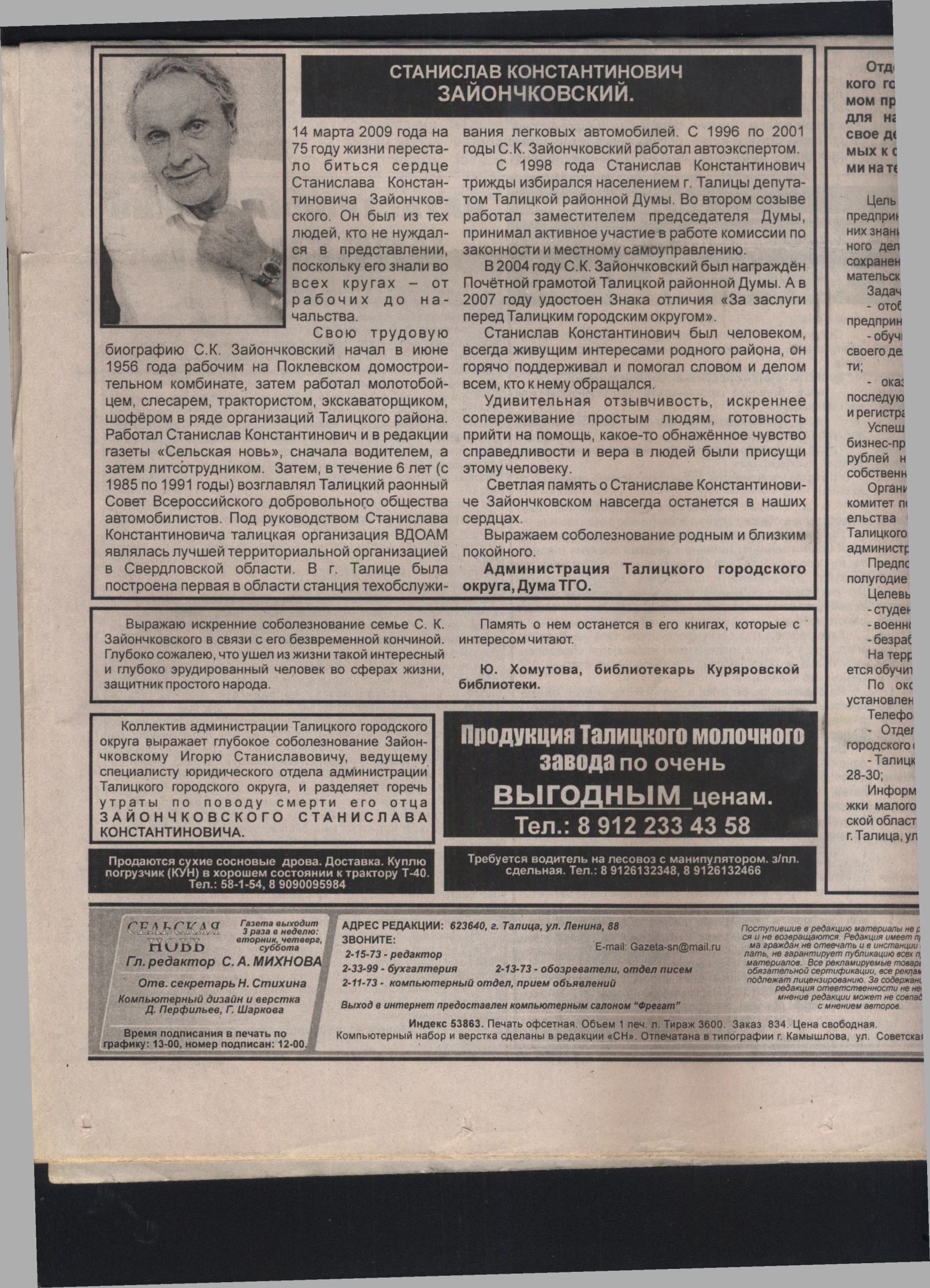 Муниципальное казенное учреждение Талицкого городского округа «Управление архивами»19 мая 1964Г.55 летРодился Сергей Васильевич Антонов,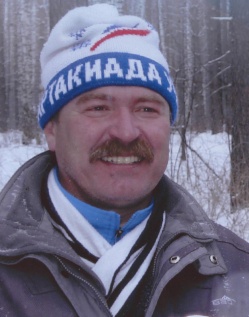 двукратный чемпион мира по биатлону среди юниоровМуниципальное казенное учреждение Талицкого городского округа «Управление архивами»29 мая 1934г.85 лет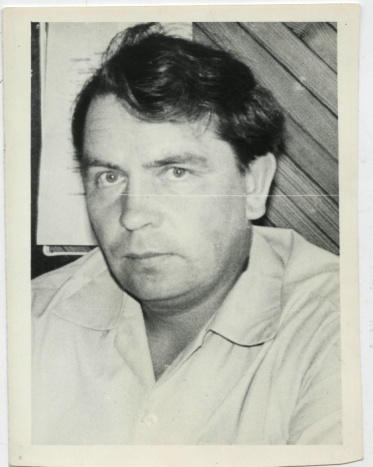 Родился Николай Александрович Баскаков, талицкий поэт, краевед. Муниципальное казенное учреждение Талицкого городского округа «Управление архивами»-198435летВыпускник Талицкой спортивной школы Сергей Антонов стал дважды чемпионом мира среди юниоров по биатлону.  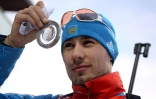 Муниципальное казенное учреждение Талицкого городского округа «Управление архивами»8 июня 1924 г.95 летРодился Иван Данилович Тепышев,Талицкий художник, краевед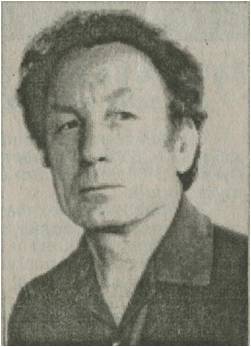 Муниципальное казенное учреждение Талицкого городского округа «Управление архивами»13 июля 1974 г.45 летРодилась Бушуева Лидия Владимировна, талицкая поэтесса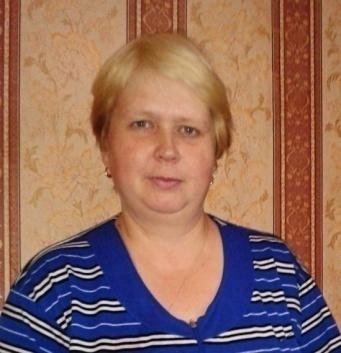 Муниципальное казенное учреждение Талицкого городского округа «Управление архивами»6 августа1889г.130 летРодился Борис Владимирович Александров, первый талицкий краевед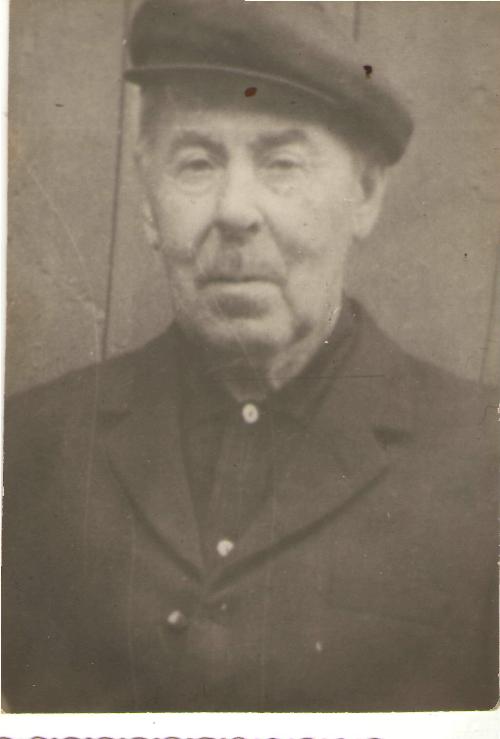 Муниципальное казенное учреждение Талицкого городского округа «Управление архивами»25 августа 1894г.125 летРодился Папий Александрович Блиновский,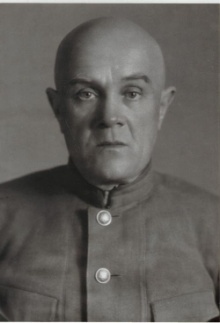 Первый «красный директор» Талицких заводов (1921 – 1926гг) Муниципальное казенное учреждение Талицкого городского округа «Управление архивами»18 октября 1919г.100 летРодился Здебчинский Владимир Станиславович, кавалер трёх орденов Славы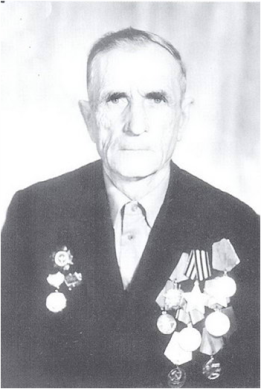 Муниципальное казенное учреждение Талицкого городского округа «Управление архивами»6 декабря 1879г.140 летРодился Николай Тихонович Уфимцев, один из первых талицких большевиков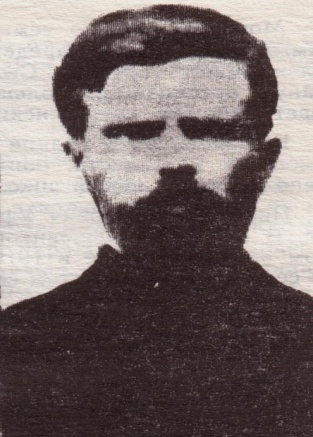 Муниципальное казенное учреждение Талицкого городского округа «Управление архивами»